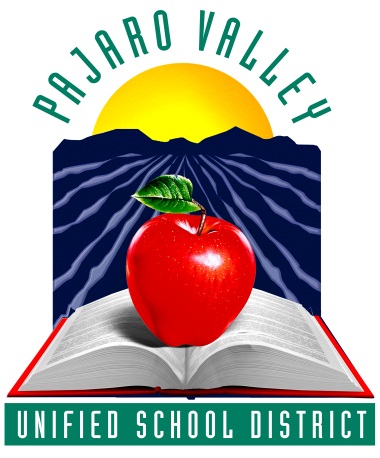 cLOSED SESSION Opening Ceremony IN OPEN SESSION – 5:00 p.m.            
1.1	Call to Order	1.2	Public comments on closed session agenda.	1.3	Members of the public are excused and Board begins Closed SessionClosed Session  (For review of all applications and selection of candidates to interview)Superintendent Search DISCUSSION: Pursuant to Gov’t Code §54957Identification of candidates and discussion of their qualifications for interview for the position of Superintendent.3.0 	UPCOMING BOARD MEETINGS/REMAINING BOARD MEETINGS FOR 2016All meetings, unless otherwise noted, take place at the District Office Boardroom, 292 Green Valley Road, Watsonville, CA.  Closed Session begins at 6:00 pm; Open Session begins at 7:00 pm.4.0  	ADJOURNMENT	 CommentJuly  	30 & 31Interview Superintendent Candidates (Closed Session Only). Note: the 31st only if necessary.  August1024September	1428Unaudited ActualsOctober1226November16December7 Annual Organization Mtg.  (Election Year – hold meeting after 1st Friday of the Month)Approve 1st Interim Report